Tervezze meg okosan házépítését, vagy tetőterének beépítésétÚj tetőteres házunk építése vagy meglévő házunkban a tetőtér beépítése olyan anyagi terhet jelenthet a család számára, amelyre érdemes előre felkészülni. A megtakarítások képzésén felül mindenképpen hasznos, ha időben feltérképezzük, hogyan, milyen formában juthatunk kedvező feltételek mellett még több pénzhez.Lakástakarék-pénztárA lakástakarék-pénztárak esetén 30%-os állami támogatást kaphatunk a befizetett pénzünk után, ami igencsak vonzó lehetőség. Az állami támogatást felhasználhatjuk tetőtéri ablakok cseréjére, tetőtér-beépítésre, telek vásárlásra és házépítésre is. Lényege, hogy állami támogatás áll mögötte, amely évente maximum 72.000 Ft, és a befizetések 30%-a.  Ez azt jelenti, hogy nem érdemes évente 240.000 Ft-nál többet befizetnünk (ennek a 30%-a a 72.000 Ft), mert e fölött már nem jár állami támogatás. A legjobban akkor járunk, ha 4 éves lakástakarék-pénztári szerződést kötünk. Négy év alatt 980.000 Ft-ot fizetünk be, a 4 év leteltével pedig dönthetünk, hogy a megtakarítások mellé lakáskölcsönt is felveszünk-e. Ha igen, összesen 3.220.000 Ft áll rendelkezésünkre a tetőtér beépítéséhez, mely összeg akár teljes egészében is fedezheti a költségeket (feltéve, ha a tetőt nem kell lecserélni és a födém nem szorul megerősítésre). Ez a szerződéses összeg, amely a futamidő alatt összegyűjtött megtakarítás, kamatok, állami támogatás és a felvehető lakáshitel összege, vagy a maximális összeg, amit hitelfelvétel esetén ingatlanra költhetünk.A megtakarítási időszak lejártával azonban érdemes megvizsgálni, hogy a lakástakarék hitelével vagy hagyományos banki hitellel járunk jobban. Jó tudni, hogy egy ember csak egy lakástakarék-pénztári szerződés után veheti igénybe az állami támogatást. Célszerű a felhasznált építőanyagokról számlát kérni, a munkadíjat nem kötelező igazolni.CSOK tetőtér-beépítésreHa tetőtérbe szeretnénk költözni, ennek egyik módja, ha egy társasház üres padlásterét szemeljük ki, ahol a vágyott otthon megvalósítható. A tetőtér-beépítés esetén csak akkor kaphatjuk meg a vissza nem térítendő 10 millió Ft-os CSOK-ot és a 10 millió Ft kedvezményes hitelt, ha van 3 gyermekünk vagy vállalunk 3 gyermeket a jövőben,a tetőtérben két önálló lakást alakítunk ki (melyeket két külön albetétként jegyeztetünk be),a lakás legalább 60 m2 alapterületű, ésa lakásba be is költözünk és használjuk.CSOK meglévő lakás bővítéséreHa családi házunk földszintjét már kinőttük és a bővítésre a tető alatti padlástér hasznosítását választjuk, a CSOK meglévő lakás bővítésére vonatkozó előírásai szerint támogatáshoz juthatunk a bekerülési költségeink finanszírozásához. Fontos, hogy a hasznos alapterületet legalább egy lakószobával növeljük a tetőtérben és fontos az is, hogy ez a bővítés nem járhat az épület térfogatnövelésével (nem változtatjuk meg a tetőformát, nem növeljük meg a tetőtérben a térdfalat). További kívánalom, hogy a tetőtér-beépítéssel nem jöhet létre új lakás a tetőtérben.Ha ezeket a kritériumokat betartjuk, az alábbi CSOK összegekkel számolhatunk: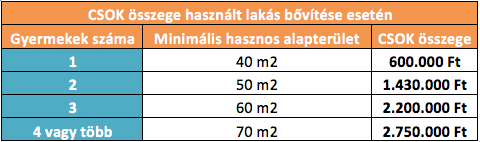 Ebben az esetben is gondoskodnunk kell kellő önerőről, mert a CSOK összege nem haladhatja meg a számlával igazolt bekerülési költség 50%-át. Számlával a költségvetés legalább 70%-át igazolni kell. 